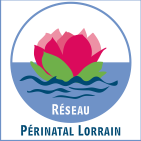 FICHE DE DECLARATIONMort fœtale in utéro à un terme supérieur ou égal à 36 SADécès d’enfant avant 7 jours de vie, né à un terme supérieur ou égal à 36 SAA renvoyer par mail oupar courrier au RéseauPérinatal LorrainCette fiche sera analysée par la coordination du Réseau qui vous recontactera si besoin pour plus de précisions. Après analyse, ces fiches sont totalement anonymisées (éléments directement ou indirectement nominatifs du patient, des professionnels, des établissements). EXCLUSION : Mort fœtale in utéro à un terme supérieur ou égale à 36 SA lorsqu’une interruption médicale de grossesse avait été proposé par le CPDPEnfants décédés avant 7 jours de vie dans un contexte de soins palliatifs proposé par le CPDP